ČETRTEK, 16. 4. 2020Dragi šesti, tisti, ki še niste, mi, prosim, pošljite včerajšnjo domačo nalogo na ursa.prsa@oskoroskabela.siDanes bomo končali z Jurčičem, in sicer si boste ogledali dva posnetka, rešili nekaj vprašanj in nato rešili še kviz. Na kviz dvakrat kliknite z miško, da vam ga bo odprlo. Na posnetke pa desen klik z miško in nato 'odpri hiperpovezavo'. Toplo pa vam priporočam, da si poslušate tudi radijsko igro Kozlovska sodba v Višnji Gori.Lepo vas pozdravljam,učiteljica UršaMULJAVA IN STIČNA 1. Oglej si kratek videoposnetek, ki te bo popeljal na Muljavo, kjer se je rodil pisatelj Josip Jurčič:Jurčičeva Muljava2. Preberi in oglej si še prispevek o Stiškem samostanu:Stiški samostan3. Po ogled posnetkov reši kviz:4. Če želiš, lahko prisluhneš radijski igri Kozlovska sodba v Višnji Gori:Kozlovska sodba v Višnji Gori (radijska igra)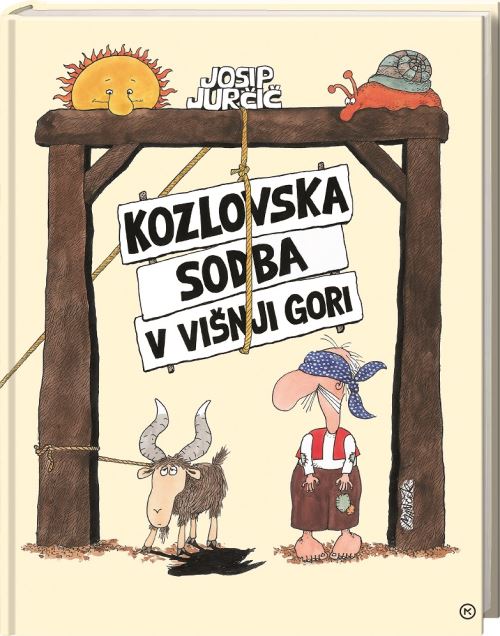 